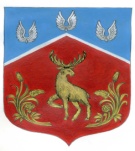 Администрация муниципального образованияГромовское сельское поселение муниципального образованияПриозерский муниципальный район Ленинградской областиП О С Т А Н О В Л Е Н И Е от  01 декабря    2016 года               № 529              		    В соответствии с  Федеральным законом от 06.10.2003 года № 131-ФЗ  «Об общих принципах организации местного самоуправления в Российской Федерации», в рамках реализации мероприятий   программы «Совершенствование и развитие автомобильных дорог Ленинградской области на 2009 – 2020 годы» администрация МО Громовское сельское поселение ПОСТАНОВЛЯЕТ:1. Внести изменения в программные мероприятия муниципальной  программы «Развитие автомобильных дорог муниципального образования Громовское сельское поселение муниципального образования Приозерский муниципальный район Ленинградской области на 2016 год».2. Финансирование мероприятий муниципальной программы производить в пределах ассигнований, предусмотренных на эти цели в бюджете МО Громовское сельское поселение на соответствующий финансовый год.3. Настоящее постановление подлежит официальному опубликованию.4. Контроль за исполнением настоящего постановления возложить на заместителя главы администрации МО Громовское сельское поселение Михеева А.А.Глава администрации		            		                            А.П.Кутузов  С  остальными приложениями к постановлению можно ознакомиться на официальном сайте муниципального образования Громовское сельское поселение муниципального образования Приозерский муниципальный район Ленинградской области www.admingromovo.ru http://www.admingromovo.ru/normativno-pravovie_akti/administracia/postanovlenie2010.php